Потоварный налог, потоварная субсидия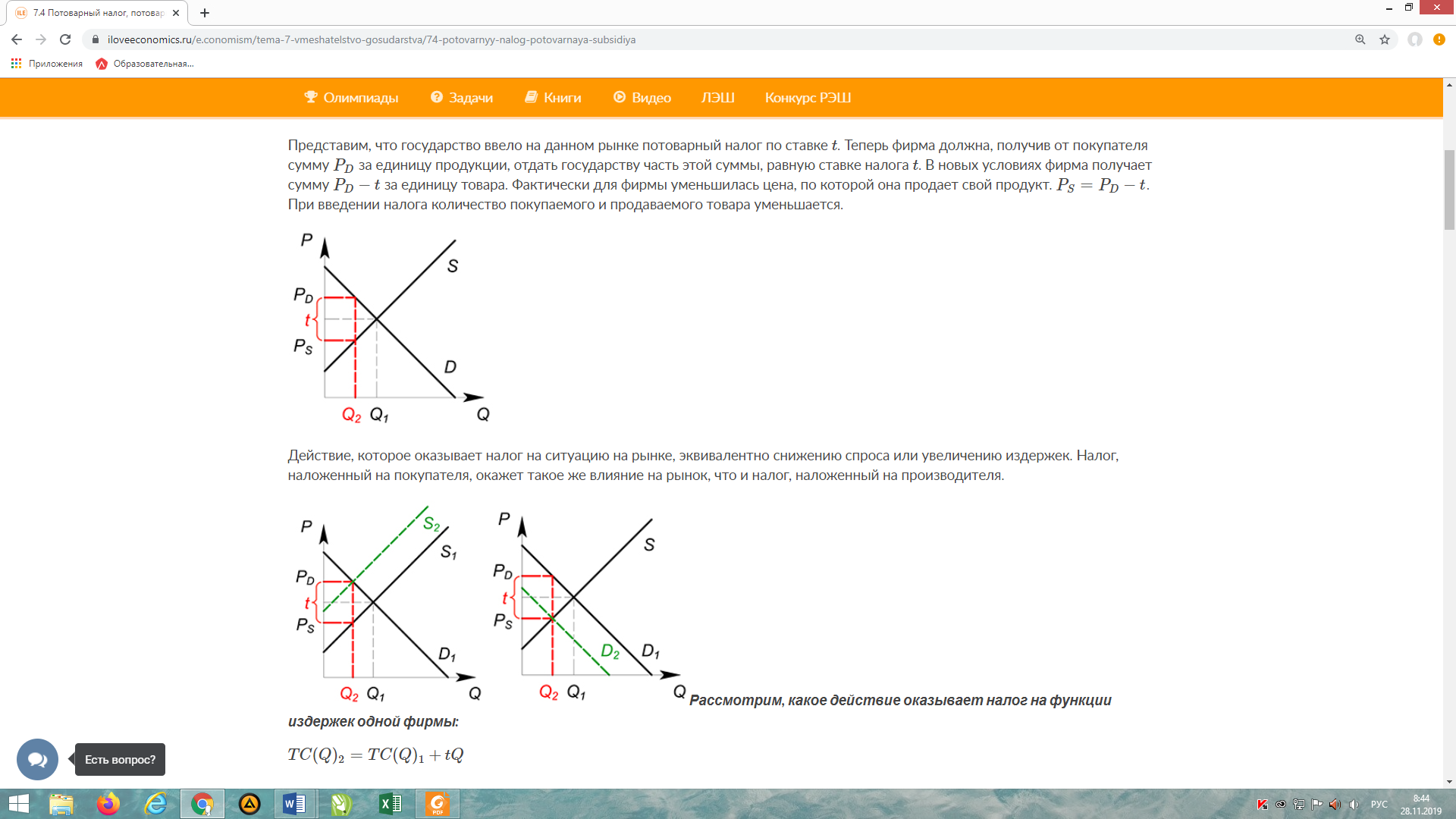 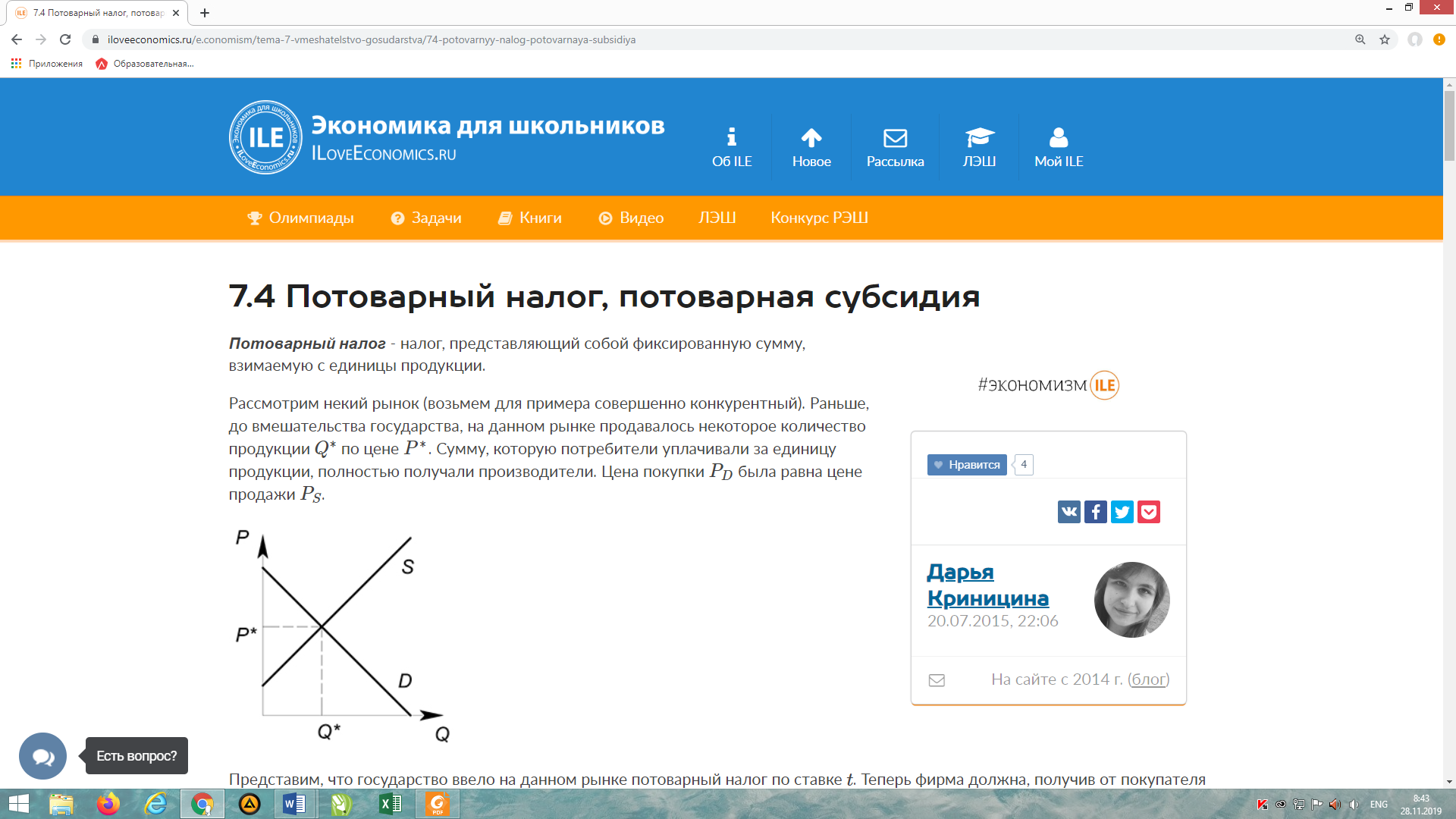 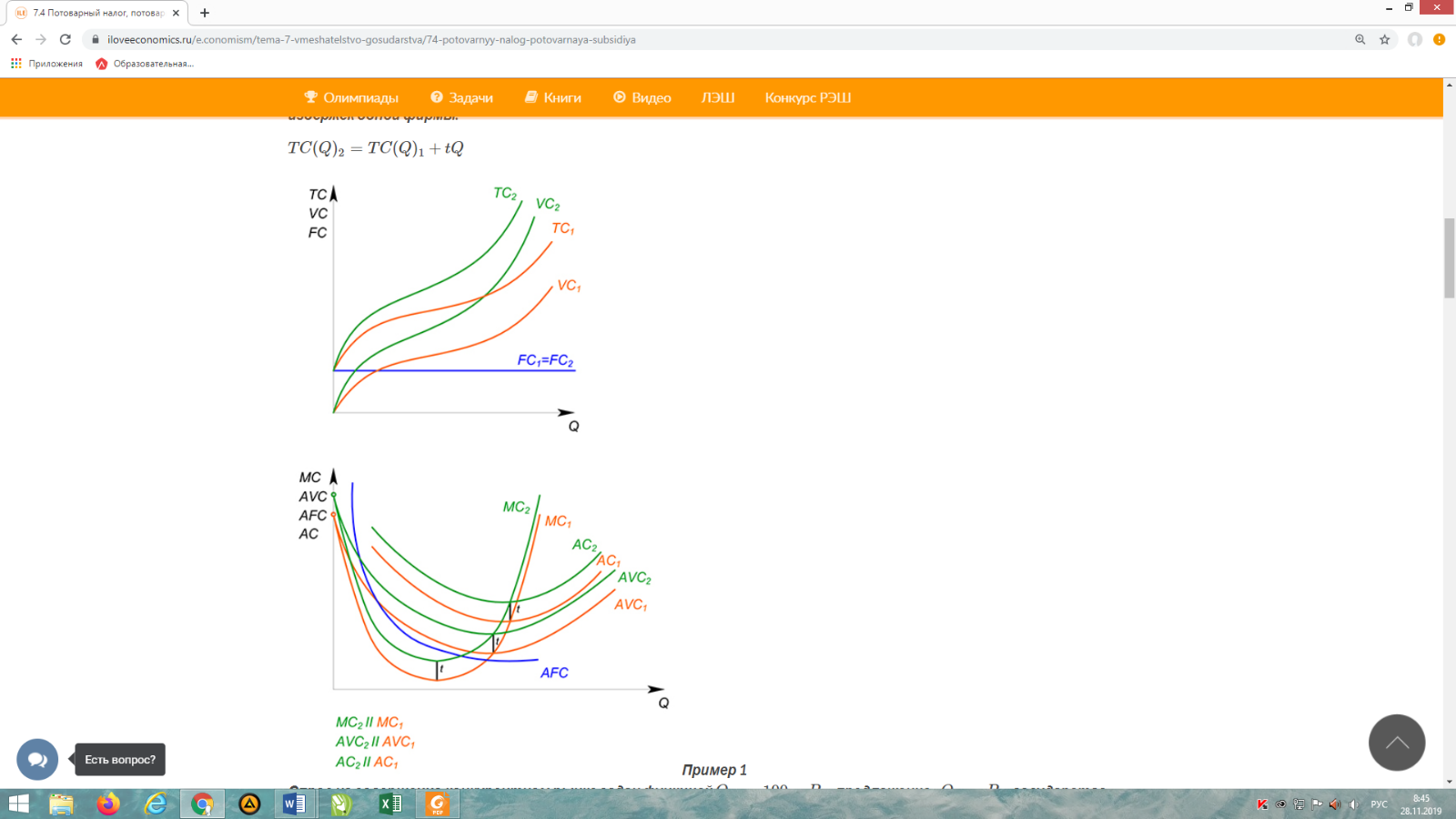 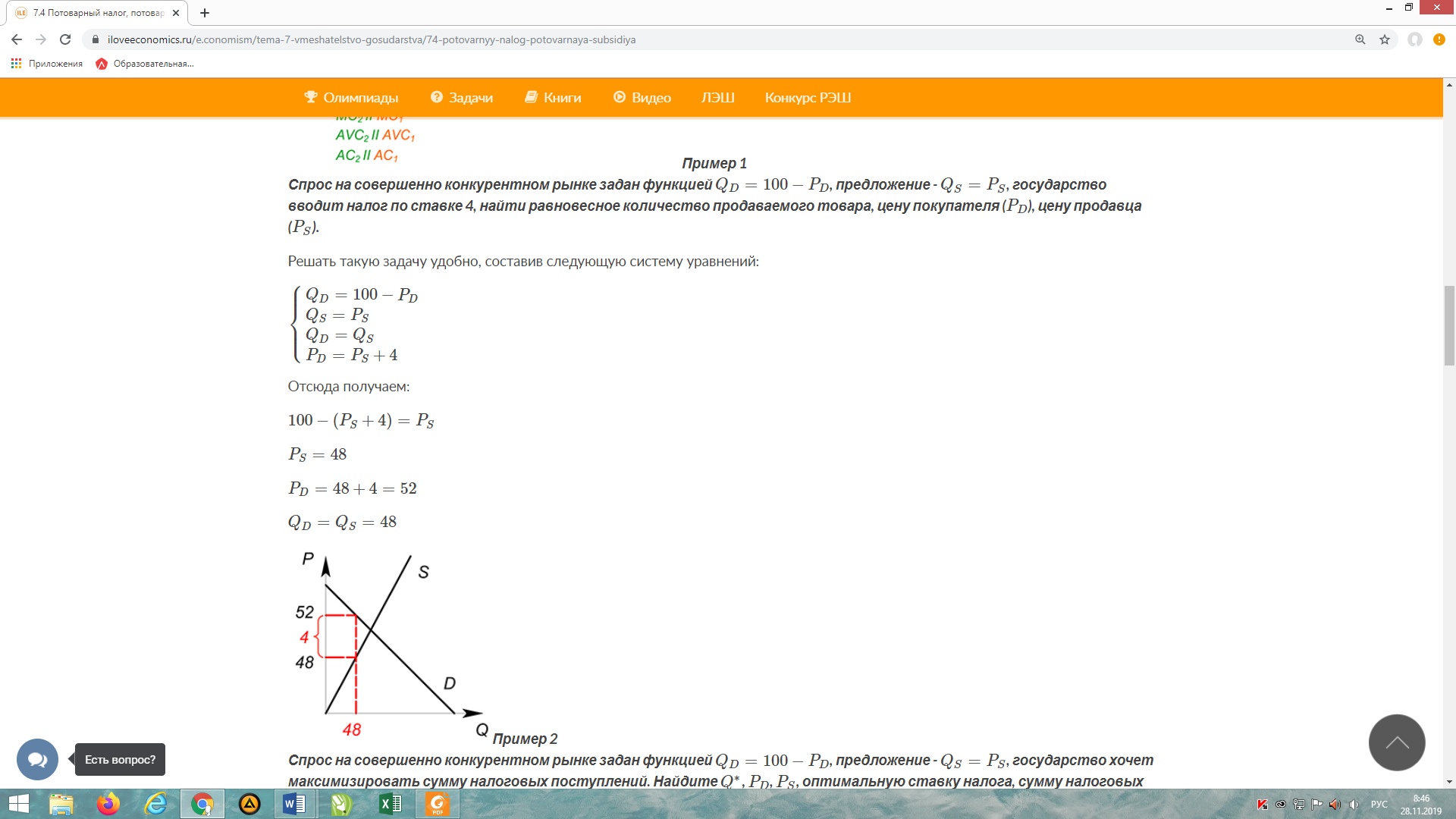 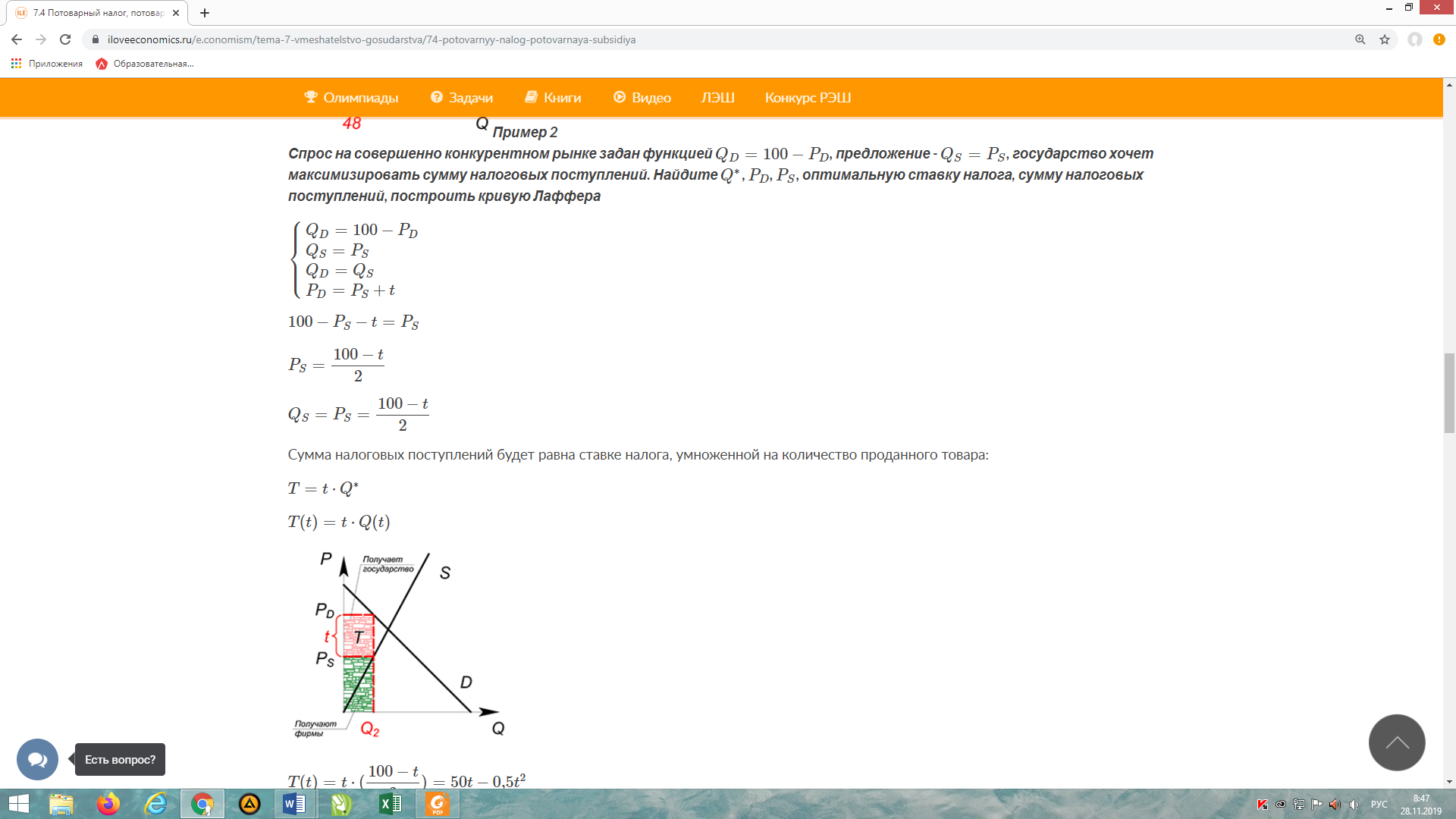 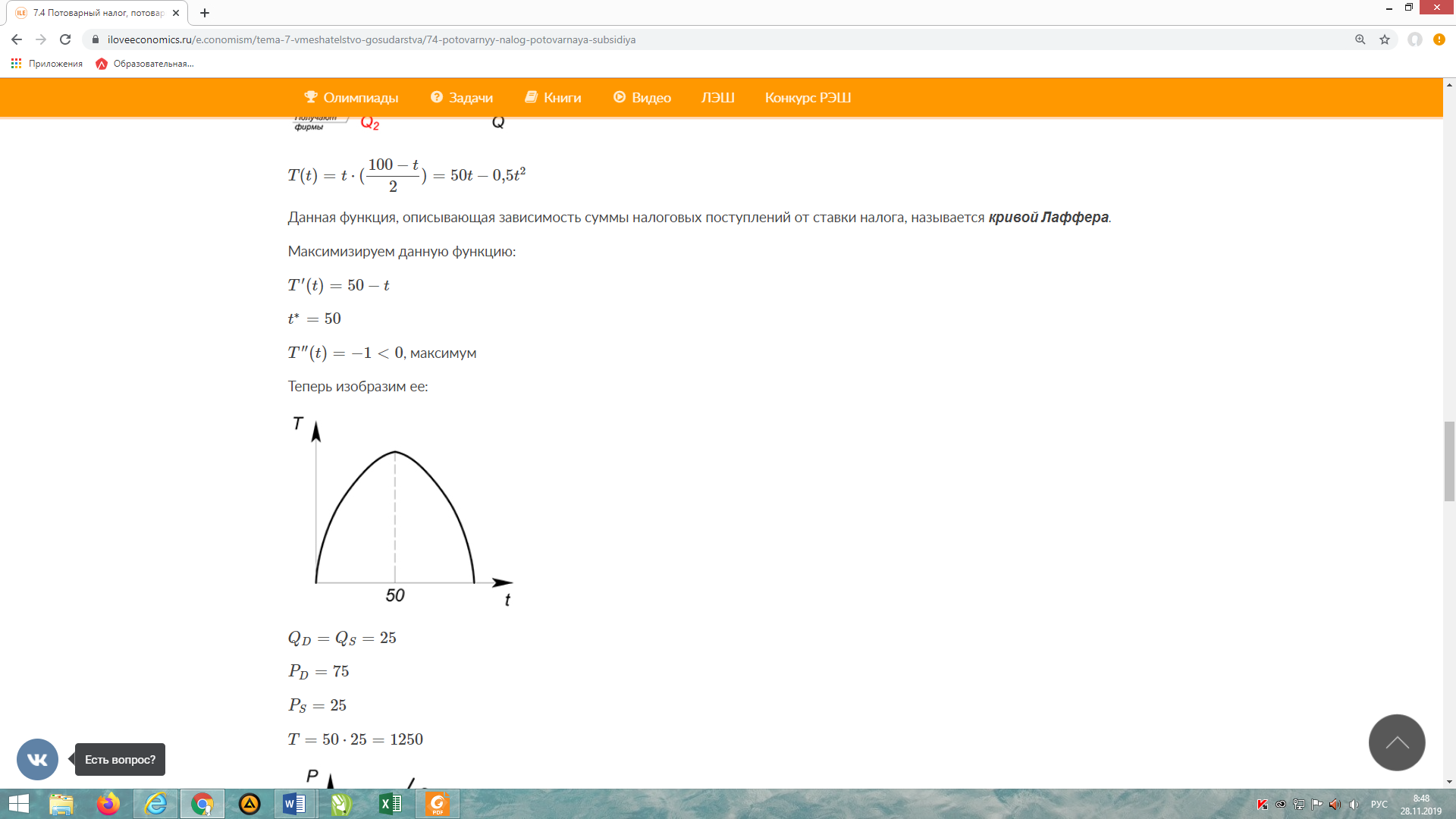 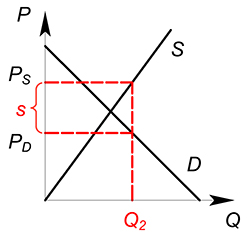 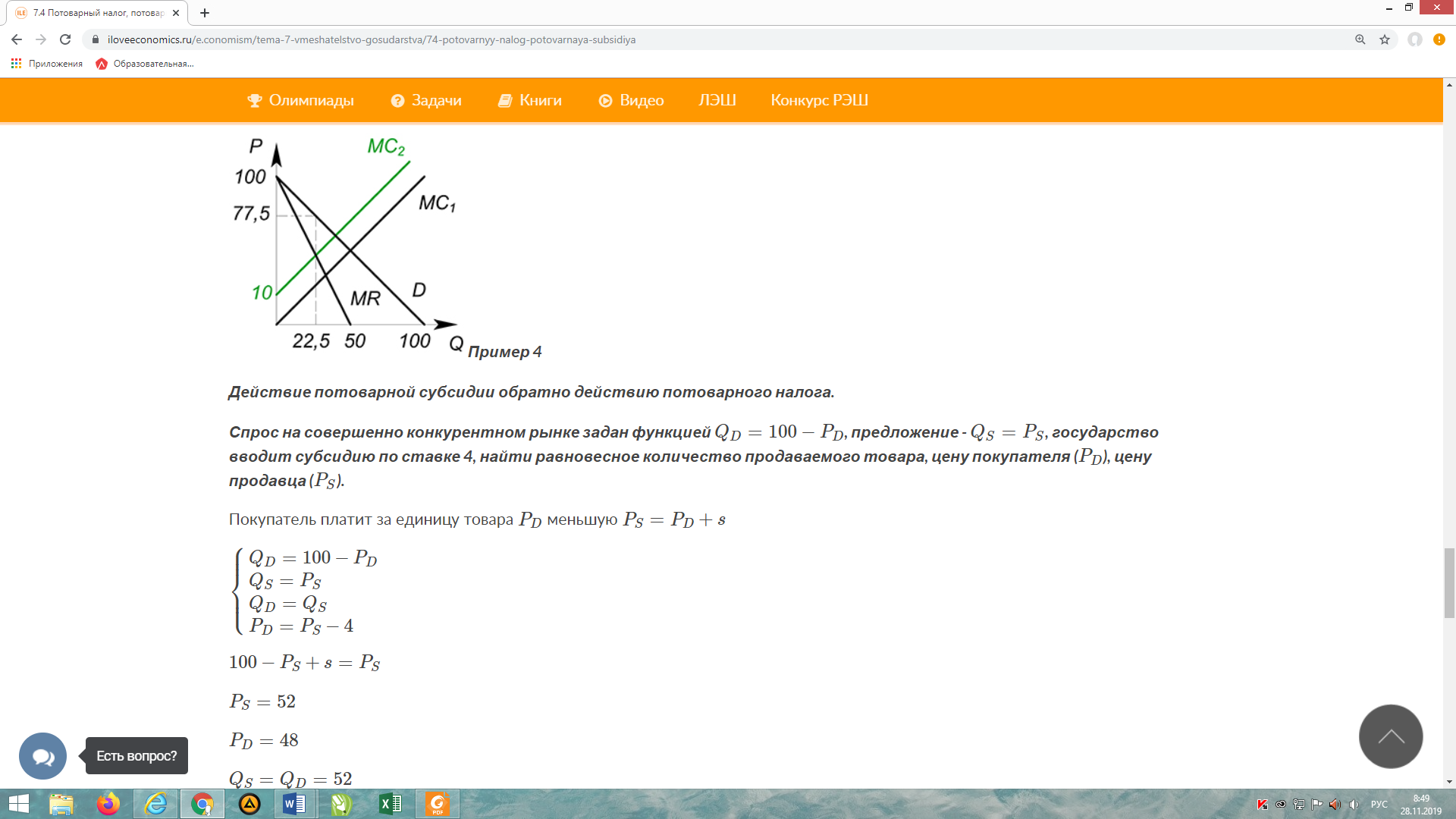 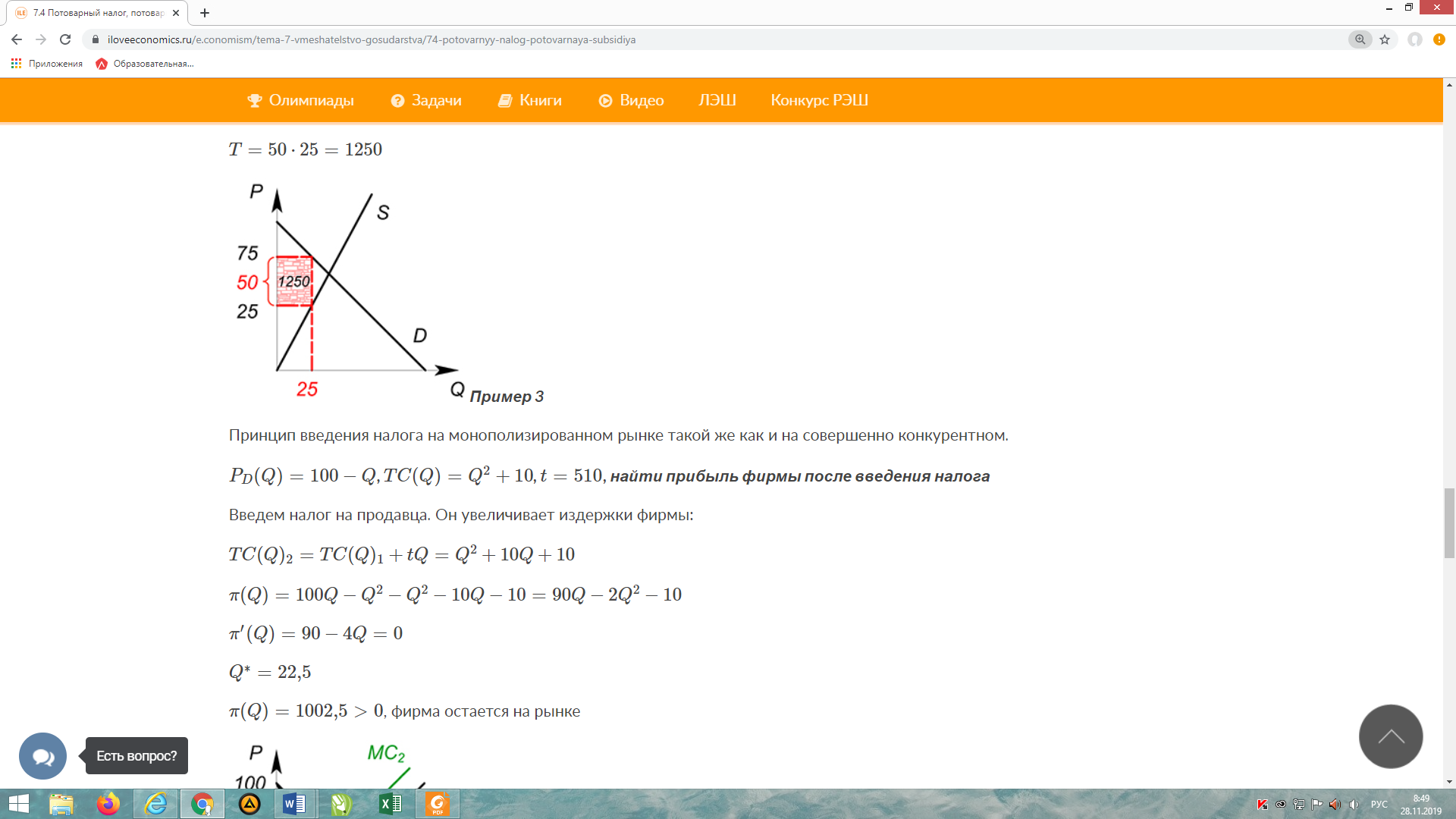 